30 октября 2017 г. в «Хреновском лесном колледже им. Г.Ф. Морозова», прошёл Всероссийский урок безопасности школьников в сети Интернет, который был инициирован Советом Федерации Федерального собрания Российской Федерации и проводился при активной поддержке Министерства образования и науки России. Подготовили материалы для проведения урока преподаватели информатики: Гребенюк В.А., Гусева Н.Н. в соответствии с категориями, которые зафиксированы Федеральным законом «О защите детей от информации, причиняющей вред их здоровью и развитию»Урок призван обеспечить дополнительное внимание общественности к проблеме детской безопасности в Интернете и развитию информационной грамотности у подростков.Цель проведения урока - обеспечение информационной безопасности несовершеннолетних обучающихся и воспитанников путем привития им навыков ответственного и безопасного поведения в современной информационно-телекоммуникационной среде.Учащиеся получили информацию о программном обеспечении, позволяющем осуществлять безопасную работу в сети Интернет.Социальный педагог,Волощенко О.А.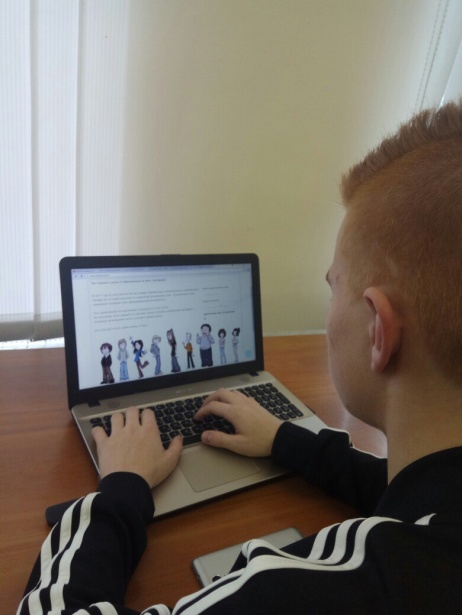 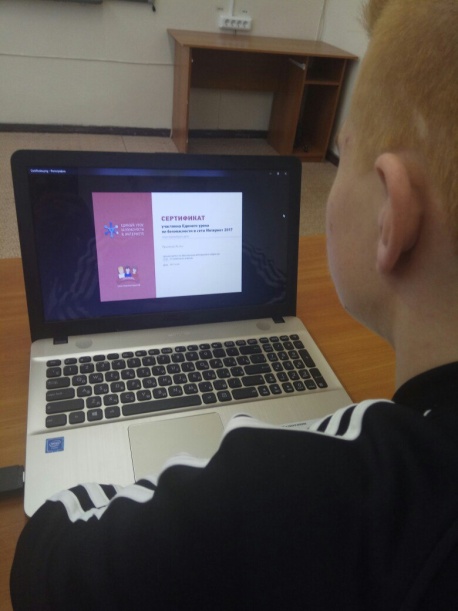 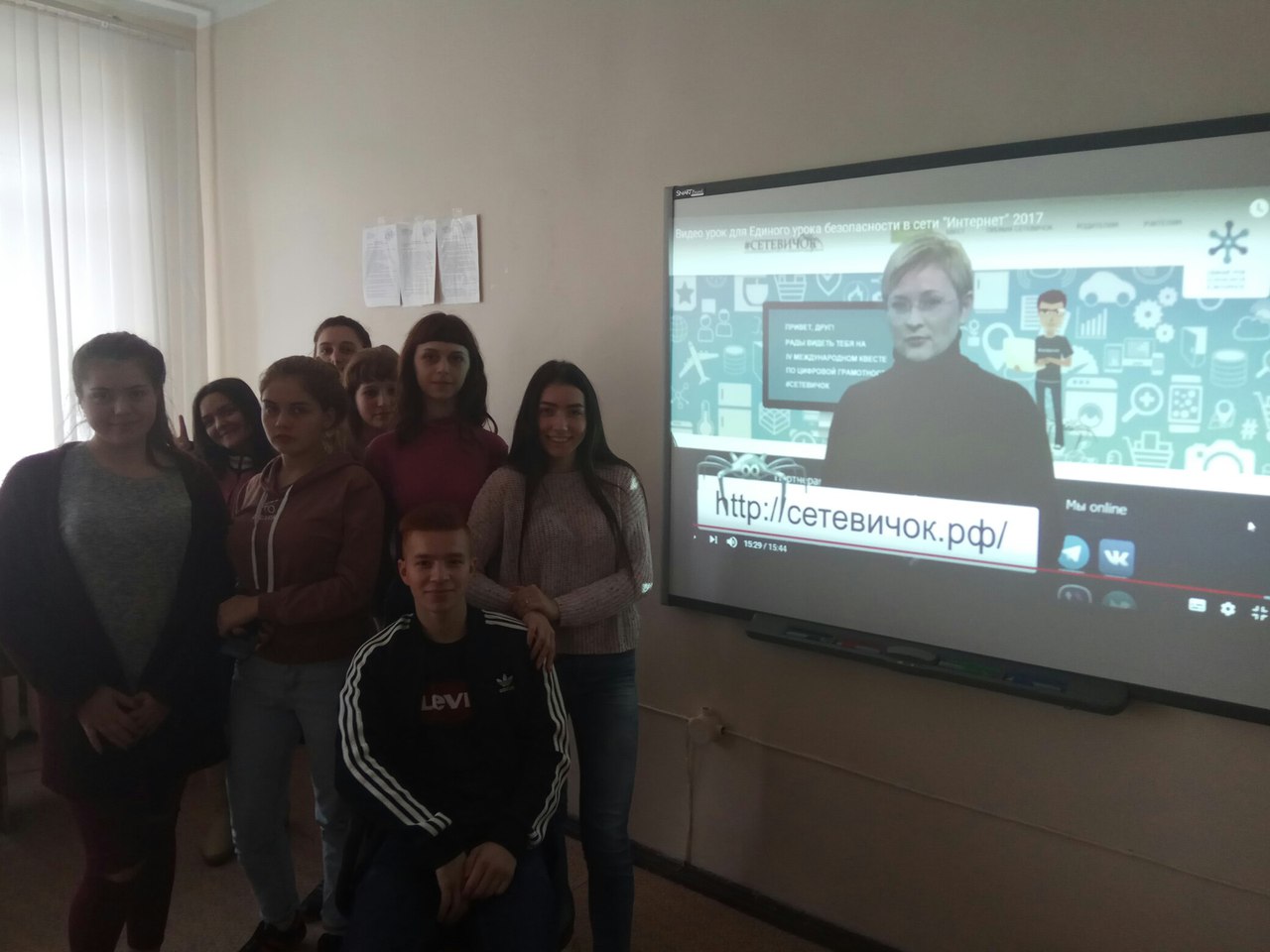 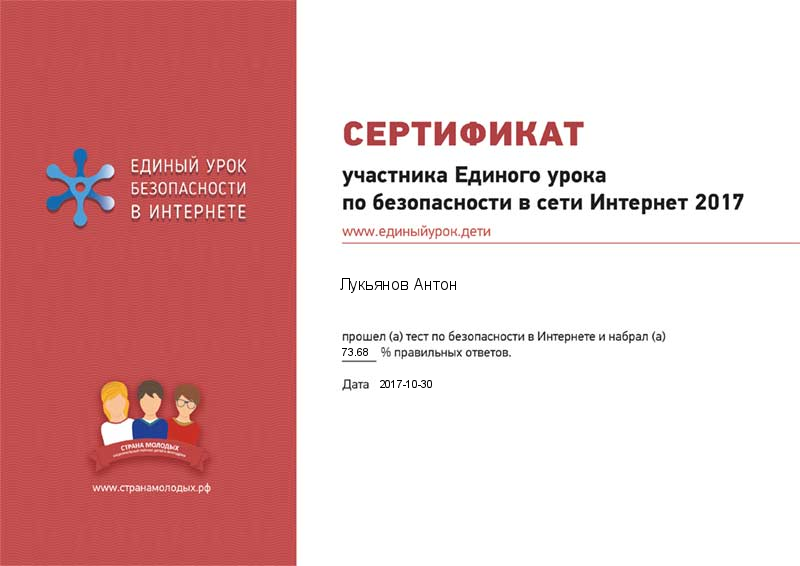 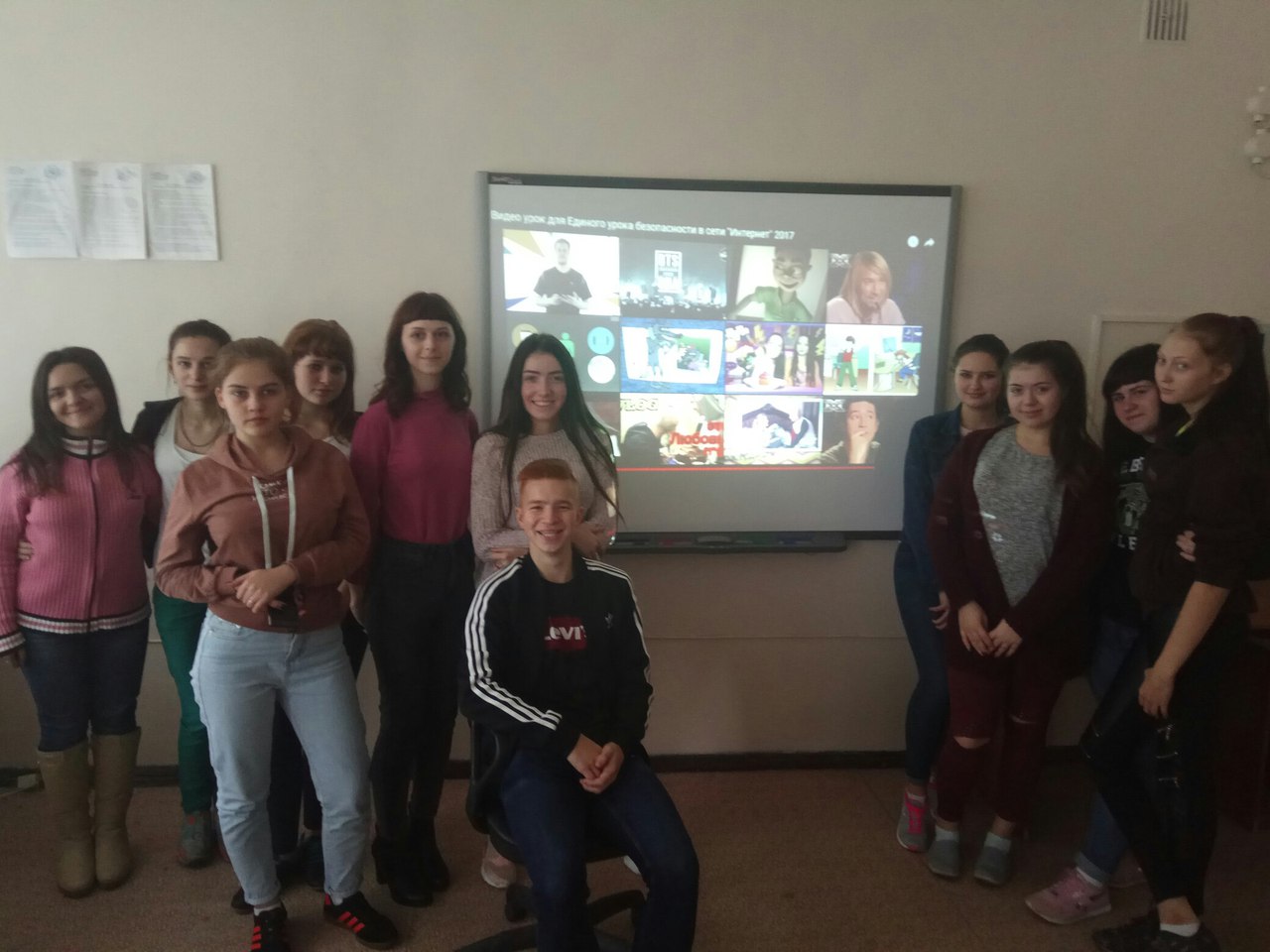 